Heimaträume 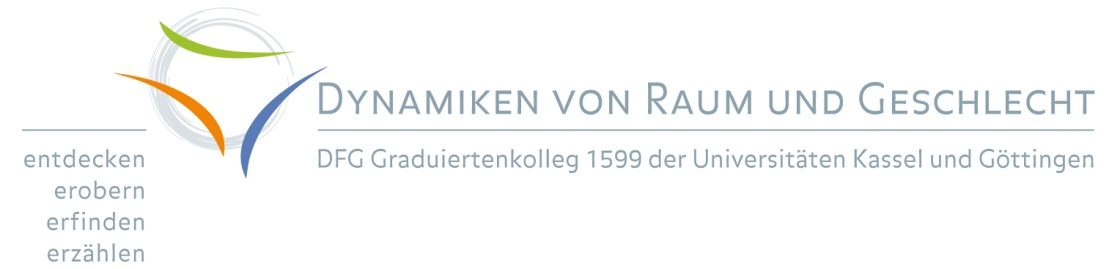 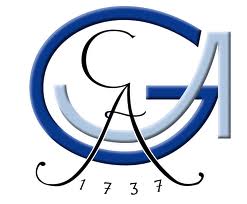 Zur Verortung von Heimatdiskursen zwischen spatial turn und ImagologieKomparatistische Nachwuchstagung, Göttingen, 16.-17.05.2013Donnerstag, 16.5.2013Veranstaltungsraum für alle Vorträge: Historische Sternwarte*Freitag, 17.5.2013Veranstaltungsraum für alle Vorträge: Historische Sternwarte*Veranstaltet vom Zentrum für Komparatistische Studien der Universität Göttingen und dem DFG-Graduiertenkolleg 1599 „Dynamiken von Raum und Geschlecht“ (Universität Göttingen / Universität Kassel)Kontakt: heimatraeume@uni-kassel.de*Historische Sternwarte, Geismar Landstr. 11. Lageplan: http://www.uni-goettingen.de/admin/bilder/pictures/2fcabca50e4d007cba26948c0aa2690f.jpg. Fußweg vom Bahnhof: ca. 25min. Busverbindung vom Bahnhof: Linie 12, Richtung „Schöneberger Straße“, Haltestelle „Keplerstraße“, http://www.goevb.de/flycms/Linien/Linie-12/1533404856.html.**Thiên Kim, Kurze Geismarstr. 43, http://www.thien-kim.asia.9.00hGrußwortProf. Dr. Karin Hoff, Direktorin des Zentrums für Komparatistische Studien der Universität Göttingen9.15h-10.15hSektion 1: Eigenheiten: Heimat Niels Penke (Göttingen): ‚Die Urheimat der Germanen‘ und Lebensraum im Süden. Bipolare Heimat-Konzeptionen im völkischen Roman. Eva Wiegmann-Schubert (Luxemburg): Totalisierung der Heimatkonzeption im Werk von Meinrad Inglin und in der Schweizerischen Kulturpolitik der 1930er Jahre10.15h-10.30hKaffeepause10.30h-11.30hKeynote 1: Stephan Günzel (Berlin): Raumtheorie(n) 11.30h-13.00hSektion 2: Heimat: Lokalisationen Martin Nies (Passau): ‚Beste Gegend’ – Heimatkonzeptionen in Narrationen der GegenwartAnna Knaup (Münster): Provinzielle Heimat. Zum Lokalisierungstrend im deutschsprachigen Krimi Lena Scheidig (Leipzig): „Kde je domov můj?“ Das Gefühl der Heimatlosigkeit der Prager deutschsprachigen Literaten: Anziehungs- und Abstoßungskräfte der Stadt Prag13.00h-14.300hMittagspause14.30h-16.00hSektion 3: Exil Kristina Lahl (Köln): Die andere Heimatliebe. Zum Heimatbegriff linker Intellektueller von Heinrich Heine bis Jean AméryJan Schröder (Köln): Drohende und bedrohte Heimat. Heimaträume in Jean Amérys Lefeu oder Der AbbruchJannica Budde (Paderborn): Zwischen Zuhause’ und ,Unterwegs’: Heimat(t)räume in Zsuzsa Bánks Romanen Der Schwimmer und Die hellen Tage16.00h-16.15hKaffeepause16.15h-17.45hSektion 4: Anti-Heimat Sarah Monreal (Bonn): Verhasste Heimat – Josef Winklers ‚kritische Heimatliteratur‘Veronika Schuchter (Innsbruck): Das Zimmer der Frau Conzemius – Utopische Heimat im Erzählwerk Felicitas HoppesJulia Nantke (Berlin): Deutschland als ‚Merzgebiet‘ – Kurt Schwitters’ subjektive Geografie seines Heimatlandes am Beispiel seiner Adresshefte20.00hGemeinsames Abendessen im Restaurant Thiên Kim** 9.30h-11.00hSektion 5: Hybride Verortungen Fabienne Gilbertz (Bonn): (Literarische) Grenzgänge. Hybridität und Liminalität in der Literatur LuxemburgsKatharina Alsen (Berlin/Kopenhagen): Labyrinthe im ‚persönlichen Stadtplan‘: Zur Poetologie des Wohnraums in Emine Sevgi Özdamars Der Hof im Spiegel  Annie Rutherford (Göttingen): Generation P: Postkommunistisches Russland als ‚third space‘   11.00h-11.15hKaffeepause11.15h-12.15hKeynote 2: Lutz Rühling (Kiel): Bilder von anderen. Aspekte der Imagologie12.15h-13.15hSektion 6: Hybride Wanderungen Andrea Meixner (Zadar): Interkulturelle ‚Welt‘-Bilder. Ein Blick auf die Darstellung von ‚Heimat‘ und ‚Fremde‘ bei Marica Bodrožić und Melinda Nadj Abonji.Rahel Rami (Göttingen): Das ‚Eigene‘ und das ‚Fremde‘ in Alina Bronsky Roman Die schärfsten Gerichte der tatarischen Küche 13.15h-14.45hMittagspause14.45h-15.45hSektion 7: Postkoloniale Heimaten Doris Wieser (Göttingen): Semantische Räume und nationale Identität in As Duas Sombras do Rio von João Paulo Borges CoelhoIsabel von Holt (Berlin): In der „taba grande paulistana“ – Macunaíma und São Paulo15.45h-16.00hKaffeepause16.00h-16.30hAbschlussdiskussion 